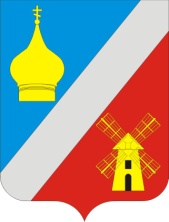 СОБРАНИЕ ДЕПУТАТОВФЕДОРОВСКОГО СЕЛЬСКОГО ПОСЕЛЕНИЯНЕКЛИНОВСКОГО РАЙОНА РОСТОВСКОЙ ОБЛАСТИР Е Ш Е Н И ЕО прогнозном плане приватизации  муниципального имущества Федоровского сельского поселения на 2019 годПринятоСобранием депутатов						                             16 ноября 2018 годаРуководствуясь ст. 2 и ст. 43 Устава муниципального образования «Фёдоровское сельское поселение», п. 5.1.2. Приложения к решению Собрания депутатов от 28.11.2008 № 16 «Об утверждении положения «О порядке учёта, управления и распоряжения муниципальным имуществом муниципального образования «Фёдоровское сельское поселение» и в соответствии с Федеральным законом от 22 июля 2008 года № 159-ФЗ «Об особенностях отчуждения недвижимого имущества, находящегося в государственной собственности субъектов Российской Федерации или в муниципальной собственности и арендуемого субъектами малого и среднего предпринимательства, и о внесении изменений в отдельные законодательные акты Российской Федерации», Собрание депутатов Фёдоровского сельского поселенияРЕШИЛО:Утвердить Прогнозный план приватизации муниципального имущества Федоровского сельского поселения на 2019 год, согласно приложению.Условия приватизации муниципального имущества, указанного в приложении к настоящему решению, определяются Администрацией Федоровского сельского поселения.Настоящее решение вступает в силу с 01 января 2019 года.4. Контроль за исполнением данного решения возложить на комиссию по бюджету, налогам и собственности (председатель комиссии Слинько А.И.).Председатель Собрания депутатовГлава Фёдоровского сельского поселения                                                                       С.А. Слинькосело Федоровка«16» ноября 2018 г.№ 120Приложениек решению Собрания депутатов Неклиновского района«О прогнозном плане приватизации муниципальногоимущества Федоровского сельского поселения на 2019 год»Прогнозный план приватизации муниципального имущества Федоровского сельского поселения Неклиновского района на 2019 год	Прогнозный план приватизации муниципального имущества Федоровского сельского поселения Неклиновского района на 2019 год (далее – План приватизации) разработан в соответствии с Федеральным законом от 21 декабря 2001 года N 178-ФЗ "О приватизации государственного и муниципального имущества", с требованиями Областного закона от 18 июля 2002 года № 255-ЗС «О приватизации государственного имущества Ростовской области»Раздел 1Основные направления реализации политики в сфере приватизации муниципального имущества Федоровского сельского поселения Неклиновского района на 2019 год	Основными задачами приватизации муниципального имущества Федоровского сельского поселения Неклиновского района в 2019 году, как части формируемой в условиях рыночной экономики системы управления муниципальным имуществом являются:	приватизация муниципального имущества Федоровского сельского поселения Неклиновского района, которое не обеспечивает выполнение муниципальных функций и полномочий и не предназначено для решения установленных Федеральным законом от 6 октября 2003 г. N 131-ФЗ "Об общих принципах организации местного самоуправления в Российской Федерации" вопросов местного значения;		формирование доходов бюджета поселения.Максимальная бюджетная эффективность приватизации каждого объекта муниципального имущества Федоровского сельского поселения Неклиновского района будет достигаться за счет принятия индивидуальных решений о способе, сроке и начальной цене приватизируемого имущества на основании анализа складывающейся экономической ситуации, проведения полной инвентаризации и независимой оценки имущества.Планируемые поступления в бюджет Федоровского сельского поселения Неклиновского района от приватизации муниципального имущества Федоровского сельского поселения Неклиновского района предполагается обеспечить за счет:продажи муниципального имущества Федоровского сельского поселения Неклиновского района.Исходя из оценки прогнозируемой стоимости намечаемых к приватизации объектов, а также предполагаемых способов их приватизации в 2019 году ожидаются поступления в бюджет Федоровского сельского поселения Неклиновского района доходов от продажи имущества не менее – 30,0 тыс. рублей.Раздел 2Перечень муниципального имущества Федоровского сельского поселения Неклиновского района, приватизация  которого планируется в 2019 году№ п/пНаименование объектаАдрес объектаПротяжённость,мПлощадь,  кв.м.Сроки приватизации квартал 2019 года1Нежилое здание х. Михайловка, ул. Нагорная 20289,52-32Нежилое здание х. Атамановка, ул. Свободы 26127,62-3